 	Проект                                       РОССИЙСКАЯ ФЕДЕРАЦИЯ	КРАСНОЯРСКИЙ КРАЙ  ЕРМАКОВСКИЙ РАЙОНАДМИНИСТРАЦИЯ РАЗЪЕЗЖЕНСКОГО СЕЛЬСОВЕТАП О С Т А Н О В Л Е Н И Е«**» *****  2018 года                        с. Разъезжее                                  № ** п. Об утверждении административного регламента оказания муниципальной услуги по предоставлению земельных участков для размещения мест захоронения .      Руководствуясь федеральным законом от 06.10.2003 №131-ФЗ «Об общих принципах организации местного самоуправления в Российской Федерации», федеральным законом от 27.07.2010 № 210-Фз «Об организации предоставления государственных и муниципальных услуг, уставом Разъезженского  сельсовета Ермаковского района  Красноярского края ПОСТАНОВЛЯЮ:  1.Утвердить административный регламент по оказанию муниципальной услуги по предоставлению земельных участков для размещения мест захоронения на территории Разъезженского  сельсовета Ермаковского района Красноярского края  2.Контроль за исполнением настоящего постановления возложить на Главу  администрации  Разъезженского сельсовета.    2. Постановление вступает в силу в день, следующий за днем его обнародования на территории Разъезженского сельсовета Глава Разъезженского сельсовета                                        Т.Ф. Вербовская Утверждён Постановлением администрации Разъезженского сельсоветаОт    2019 г. № АДМИНИСТРАТИВНЫЙ РЕГЛАМЕНТПРЕДОСТАВЛЕНИЯ МУНИЦИПАЛЬНОЙ УСЛУГИПРЕДОСТАВЛЕНИЕ ЗЕМЕЛЬНОГО УЧАСТКА ДЛЯ ПОГРЕБЕНИЯ УМЕРШЕГО НА ТЕРРИТОРИИ   МО РАЗЪЕЗЖЕНСКИЙ СЕЛЬСОВЕТ Общие положенияНаименование муниципальной услугиАдминистративный регламент (далее – регламент) предоставления муниципальной услуги по «Предоставление участка земли для погребения умершего на территории Разъезженского сельсовета» (далее - муниципальная услуга) определяет сроки и последовательность действий (административные процедуры) при предоставлении муниципальной услуги на территории  Разъезженского сельсовета. Наименование структурного подразделения, осуществляющего предоставление муниципальной услугиМуниципальная услуга предоставляется  администрацией  Разъезженского  сельсовета .Описание результатов предоставления муниципальной услугиРезультатом предоставления муниципальной услуги является:- предоставление участка земли для погребения умершего;- отказ в предоставлении муниципальной услуги.Сроки предоставления муниципальной услуги.Общий срок предоставления муниципальной услуги составляет 1 рабочий день, следующий за днем подачи заявления.Время ожидания приема заявителем для сдачи и получения документов, получения консультаций о процедуре предоставления муниципальной услуги не должно превышать 30 минут.Приём заявителей у должностного лица, предоставляющего муниципальную услугу, осуществляется в порядке живой очереди.Нормативные правовые акты, регулирующие предоставление муниципальной услуги.Предоставление муниципальной услуги осуществляется в соответствии со следующими нормативными правовыми актами:- Конституцией Российской Федерации;- Федеральным законом от 6 октября 2003 г. № 131-Ф3 «Об общих принципах организации местного самоуправления в Российской Федерации»;- Федеральным законом от 12 января 1996 г. № 8-ФЗ «О погребении и похоронном деле»;- Указ Президента Российской Федерации от 29 июня 1996 г. № 1001 «О гарантиях прав граждан на предоставление услуг по погребению умерших»;- Постановление Главного государственного санитарного врача РФ от 28 июня 2011 г. № 84 «Об утверждении СанПин 2.1.2882-11 «Гигиенические требования к размещению, устройству и содержанию кладбищ, зданий и сооружений похоронного назначения»;- Распоряжение Правительства Российской Федерации от 17 декабря 2009 г. № 1993-р «Об утверждении сводного перечня первоочередных государственных и муниципальных услуг, предоставляемых в электронном виде»;- Устав  Разъезженского  сельсовета;Заявители и лица, уполномоченные выступать от их имени при предоставлении муниципальной услуги Заявителями муниципальной услуги являются физические или юридические лица, в том числе индивидуальные предприниматели, зарегистрированные в установленном законодательством порядке, взявшие на себя обязанность осуществить погребение умершего. От имени юридических лиц могут выступать лица, действующие в соответствии с законом, иными правовыми актами и учредительными документами без доверенности, либо представители, действующие на основании надлежаще оформленной доверенности.От имени физических лиц заявления могут подаваться ими лично или их представителями, действующими на основании надлежаще оформленной доверенности. Начиная с 30.03.2019 года, для заявителей закреплена возможность получить в администрации  Разъезженского сельсовета одновременно несколько муниципальных услуг посредством подачи единого заявления.  2. Требования к порядку предоставления муниципальной услугиПорядок информирования о правилах предоставления муниципальной услуги.Для получения информации по вопросам предоставления муниципальной услуги и процедурах предоставления муниципальной услуги заявители обращаются  по вопросам похоронного дела в администрацию Разъезженского  сельсоветаМесто нахождение администрации Разъезженского  сельсовета (далее – администрация): Красноярский край, Ермаковский район, с. Разъезжее, улица Саянская, д. 58.  Почтовый адрес: 662833, Красноярский край, Ермаковский район, с. Разъезжее, улица Саянская, д. 58. График работы: понедельник, вторник, среда, четверг, пятница – с 08.00 часов до 16.12 часов; перерыв на обед: с 12.00 часов до 13.00 часов; выходные дни – суббота, воскресенье. Телефон для справок: 8(39138)22-4-18.Адрес электронной почты  Разъезженского сельсовета, содержащего информацию о предоставлении муниципальной услуги –Razyezgee@yandex.ru.Информация (консультация) по вопросам предоставления муниципальной услуги может быть получена заявителем:в устной форме на личном приеме или посредством телефонной связи;в письменном виде по письменному запросу заявителя в адрес администрации;публичного информирования в письменной форме.2.1.3.1.  Индивидуальное устное информирование (консультирование) проводится должностным лицом, уполномоченным на предоставление муниципальной услуги, по всем вопросам предоставления муниципальной услуги, в том числе в отношении:перечня документов, необходимых для предоставления муниципальной услуги;источника получения документов, необходимых для предоставления муниципальной услуги (орган, организация и их местонахождение);графика приема заявителей;оснований для отказа в предоставлении муниципальной услуги;порядка обжалования действий (бездействия) и решений, осуществляемых и принимаемых в ходе предоставления муниципальной услуги.Индивидуальное устное информирование осуществляется при обращении заявителей:лично;по телефону.Должностное лицо, осуществляющее индивидуальное устное информирование, должно принять все необходимые меры для дачи полного и оперативного ответа на поставленные вопросы. Должностное лицо, осуществляющее информирование по телефону или на личном приёме, должно корректно и внимательно относиться к заявителю, не унижая его чести и достоинства.Ответ на телефонный звонок должен начинаться с информации о наименовании органа, в который позвонил гражданин, фамилии, имени, отчестве и должности лица, принявшего телефонный звонок. Во время разговора необходимо произносить слова чётко, избегать параллельных разговоров с окружающими людьми и не прерывать разговор по причине поступления звонка на другой аппарат. В конце информирования должностное лицо должно кратко подвести итоги и перечислить меры, которые надо принять (кто именно, когда и что должен сделать).При невозможности должностного лица, принявшего звонок, самостоятельно ответить на поставленные вопросы, телефонный звонок должен быть переадресован другому должностному лицу или же обратившемуся заявителю должен быть сообщён номер телефона, по которому можно получить необходимую информацию.Индивидуальное устное информирование каждого заявителя должностным лицом осуществляется не более 10 минут.В случае если для подготовки ответа требуется продолжительное время,  должностное лицо, осуществляющее индивидуальное устное информирование, может предложить заинтересованному лицу обратиться в администрацию в письменном виде, либо назначить другое удобное для обратившегося заявителя время.Должностное лицо не вправе осуществлять информирование, выходящее за рамки стандартных процедур и условий предоставления муниципальной услуги и влияющее прямо или косвенно на решение заинтересованного лица.Индивидуальное информирование при поступлении письменного обращения заявителя осуществляется путём направления ему ответа почтовым отправлением или по электронной почте.Ответ на обращение заявителя готовится в письменном виде в простой, чёткой и понятной форме и должен содержать ответы на поставленные вопросы. В нём должны быть указаны фамилия, инициалы, номер телефона исполнителя. Ответ подписывается главой администрации.Ответ может направляться в письменном виде, по электронной почте в зависимости от способа обращения заинтересованного лица или по его желанию.Публичное информирование в письменной форме осуществляется путём размещения информационных материалов в средствах массовой информации, на информационных стендах в здании администрации, а также через предоставление информационных материалов (брошюр, буклетов, проспектов, памяток и т.п.).На информационном стенде может размещаться следующая информация:полное наименование и месторасположение администрации, специализированной службы по вопросам похоронного дела,  отдела, предоставляющего муниципальную услугу, телефоны, график работы, фамилии, имена, отчества специалистов предоставляющих муниципальную услугу;извлечения из текста административного регламента (процедуры предоставления муниципальной услуги в текстовом виде или в виде блок-схемы);основные положения законодательства, касающиеся порядка предоставления муниципальной услуги;перечень и формы документов, необходимых для предоставления муниципальной услуги;перечень оснований для отказа в предоставлении муниципальной услуги;порядок обжалования действий (бездействия) и решений должностных лиц, осуществляемых и принимаемых при предоставлении муниципальной услуги.Информационные материалы (брошюры, буклеты, проспекты, памятки и т.п.) находятся в помещениях, предназначенных для ожидания и приема заявителей администрации, специализированной службы по вопросам похоронного дела, в отделе, осуществляющем муниципальную услугу, а также могут быть размещены в средствах массовой информации.2.1.5 Заявитель (представитель заявителя) может в любое время получить информацию по вопросам предоставления муниципальной услуги, в том числе о ходе предоставления муниципальной услуги. Для получения сведений о ходе предоставления муниципальной услуги заявитель указывает (называет) фамилию, имя, отчество, дату и порядковый регистрационный номер обращения. Заявителю предоставляются сведения о том, на каком этапе (в процессе выполнения какой административной процедуры) предоставления муниципальной услуги находится представленный им пакет документов.Информация об административных процедурах предоставления муниципальной услуги должна предоставляться заявителям в установленные сроки, быть четкой, достоверной, полной.Требования к местам предоставления муниципальной услугиОрганизация приёма заявителей осуществляется в соответствии с графиком приёма посетителей, указанным в подпункте 2.1.1. Административного регламента.Вход в помещение  администрации  оборудуется пандусами, расширенными проходами, позволяющими обеспечить беспрепятственный доступ инвалидов, включая инвалидов, использующих кресла-коляски.При ином размещении помещений по высоте должна быть обеспечена возможность получения муниципальной услуги маломобильными группами населения.Места для ожидания и заполнения заявлений должны быть доступны для инвалидов.К месту предоставления муниципальной услуги обеспечивается доступ инвалидов в соответствии с законодательством Российской Федерации о социальной защите инвалидов (включая инвалидов, использующих кресла-коляски и собак-проводников):- возможность самостоятельного передвижения по территории, на которой расположено помещение для оказания муниципальной услуги , входа в места предоставления муниципальной услуги и выхода из них, посадки в транспортное средство и высадки из него, в том числе с использованием кресла-коляски;- сопровождение инвалидов, имеющих стойкие расстройства функции зрения и самостоятельного передвижения, и оказание им помощи в месте предоставления муниципальной услуги;- размещение оборудования и носителей информации, необходимых для обеспечения беспрепятственного доступа инвалидов к месту предоставления муниципальной услуги с учетом ограничений их жизнедеятельности;- допуск к месту предоставления муниципальной услуги собаки-проводника при наличии документа, подтверждающего ее специальное обучение и выдаваемого по форме и в порядке, которые определяются федеральным органом исполнительной власти, осуществляющим функции по выработке и реализации государственной политики и нормативно-правовому регулированию в сфере социальной защиты населения;- оказание специалистами помощи инвалидам в преодолении барьеров, мешающих получению ими муниципальной услуги наравне с другими лицами. Для предоставления муниципальной услуги предлагаются места ожидания, места получения информации и места заполнения необходимых документов. Помещения должны быть оборудованы в соответствии с санитарными правилами и нормами.Места информирования, предназначенные для ознакомления получателей муниципальной услуги с информационными материалами, оборудуются:информационными стендами;стульями и столами для возможности оформления документов.  Места ожидания должны соответствовать комфортным условиям  для получателей муниципальной услуги и оптимальным условиям работы должностных лиц. Места ожидания в очереди на предоставление или получение документов оборудуются стульями, кресельными секциями. Места для заполнения документов оборудуются стульями, столами (стойками) и обеспечиваются образцами заполнения документов, бланками заявлений. Помещения для предоставления муниципальной услуги должны быть оборудованы информационными табличками (вывесками) с указанием номера кабинета, названия отдела или фамилии, имени, отчества и должности должностного лица, предоставляющего муниципальную услугу. Рабочие места должностных лиц, предоставляющих муниципальную услугу, оборудуются компьютерами (1 компьютер с установленными справочно-правовыми системами на каждое должностное лицо) и оргтехникой, позволяющими своевременно и в полном объёме получать справочную информацию по правовым вопросам и организовать предоставление муниципальной услуги в полном объёме. Должностное лицо, предоставляющее муниципальную услугу, обязано предложить лицу воспользоваться стулом, находящимся рядом с рабочим местом данного должностного лица.В помещениях для предоставления муниципальной услуги на видном месте помещаются схемы размещения средств пожаротушения и путей эвакуации в экстренных случаях заявителей и должностных лиц, предоставляющих муниципальную услугу.Перечень документов, необходимых для предоставления муниципальной услуги и порядок их предоставленияДля получения участка земли для погребения умершего заявитель обращается в уполномоченный орган с заявлением о предоставлении муниципальной услуги по форме согласно приложениям № 1-2 к настоящему административному регламенту (далее – заявление).К заявлению о предоставлении одно- (двух-) местного участка для захоронения прилагаются следующие документы:1) паспорт или иной документ, удостоверяющий личность заявителя;2) документы, подтверждающие полномочия, подписавшего заявление (для юридического лица);3) справка о кремации (при захоронении урны с прахом) либо справка о смерти, свидетельство о смерти;4) документы, подтверждающие полномочия третьих лиц выступать от имени заявителя, предусмотренные законодательством Российской Федерации;5) платежный документ, подтверждающий факт уплаты платежа за подготовку (рытье) могилы, выдаваемый ритуальной службой.К заявлению о разрешении для захоронения рядом с родственной могилой или в могилу ранее умершего близкого родственника прилагаются следующие документы:1) паспорт или иной документ, удостоверяющий личность заявителя;2) документы, подтверждающие полномочия, подписавшего заявление (для юридического лица);3) справка о кремации (при захоронении урны с прахом);4) документы, подтверждающие полномочия третьих лиц выступать от имени заявителя, предусмотренные законодательством Российской Федерации;5) платежный документ, подтверждающий факт уплаты платежа за подготовку (рытье) могилы, выдаваемый ритуальной службой;6) письменное согласие лица, на которого зарегистрировано родственное захоронение (в случае, если лицо, взявшее на себя обязанность осуществить погребение умершего, не является лицом, на которое зарегистрировано данное родственное захоронение);Одинаковые фамилии или отчества не служат основанием для установления степени близкого родства.Захоронения в родственную могилу разрешаются (в силу допустимых геодезических норм и особенностей почвы территории) через 20 лет после предыдущего захоронения (урн с прахом – независимо от срока давности предыдущего захоронения).Вместе с обращением заявитель может предоставлять подлинники либо заверенные копии других документов, в том числе в электронной форме, необходимые для обоснования обращения.При предоставлении  муниципальной услуги уполномоченный орган не вправе требовать от заявителей документы, не указанные в абзаце втором раздела 2.3 настоящего административного регламента.Требования к документам, представляемым заявителем:1) документы должны иметь печати (при наличии печати), подписи уполномоченных должностных лиц государственных органов, органов местного самоуправления муниципальных образований Красноярского края  или должностных лиц иных организаций, выдавших данные документы или удостоверяющих подлинность копий документов (в случае получения документа в форме электронного документа он должен быть подписан электронной подписью);2) тексты документов должны быть написаны разборчиво;3) документы не должны иметь подчисток, приписок, зачеркнутых слов и не оговоренных в них исправлений;4) документы не должны иметь повреждений, наличие которых не позволяет однозначно истолковать их содержание.Перечень оснований для отказа в принятии документов и предоставлении муниципальной услугиОснованиями для отказа в принятии документов отсутствуют.Основания для приостановления предоставления муниципальной услуги законодательством Российской Федерации и Красноярского края  не предусмотрены.Основаниями для отказа в предоставлении муниципальной услуги являются:  1) отсутствие запрашиваемых документов по запрашиваемой тематике в государственных органах, органах местного самоуправления и подведомственных государственным органам или органам местного самоуправления организациях;2) выявление в предоставленных документах недостоверной, искаженной или неполной информации;3) не истек установленный нормами санитарный срок минерализации предыдущего захоронения;4) земельный участок, на котором будет производиться захоронение, не относится к муниципальной собственности;5) заявитель является недееспособным лицом;6) отсутствие свободного участка земли для погребения на указанном заявителем кладбище в указанном месте;7) невозможность погребения в указанном заявителем месте по причине несоответствия размера земельного участка требованиям Положения об организации ритуальных услуг и содержании мест захоронения на территории Разъезженского сельсовета СанПиН 2.1.2882-11 «Гигиенические требования к размещению, устройству и содержанию кладбищ, зданий и сооружений похоронного назначения».2.4.4. Неполучение (несвоевременное получение) документов, запрошенных в соответствии с пунктом 2.6.1 настоящего административного регламента, не может являться основанием для отказа в предоставлении муниципальной услуги.2.4.5. Отказ в предоставлении муниципальной услуги может быть обжалован гражданином в порядке, установленном законодательством.Размер платы, взимаемой с заявителя при предоставлении муниципальной услуги и способы ее взимания.Муниципальная услуга предоставляется бесплатно.2.6 Перечень документов, необходимых в соответствии с нормативными правовыми актами для предоставления муниципальной услуги, которые находятся в распоряжении государственных органов, органов местного самоуправления муниципальных образований Ермаковского района  и иных органов, участвующих в предоставлении государственных или муниципальных услуг, и которые заявитель вправе предоставить 2.6.1. К документам, необходимым для предоставления муниципальной услуги, которые находятся в распоряжении государственных органов, органов местного самоуправления муниципальных образований Красноярского края  и иных органов, участвующих в предоставлении государственных или муниципальных услуг, и которые заявитель вправе представить относятся:1) свидетельство о смерти;2) для выдачи разрешения на погребение умершего, личность которого не установлена органами внутренних дел в определенные законодательством Российской Федерации сроки, дополнительно необходимо согласие органов внутренних дел на погребение умершего, личность которого не установлена;3) свидетельство о смерти ранее захороненного (в случае подзахоронения к родственной могиле)4) документы, подтверждающие, что умерший являлся супругом, близким родственником (сыном, дочерью, отцом, матерью, усыновленным, усыновителем, родным братом, родной сестрой, внуком, внучкой, бабушкой, дедушкой) заявителя (как правило, свидетельства о рождении, свидетельства о заключении брака, любые иные государственные документы) (в случае подзахоронения к родственной могиле).Административные процедурыОписание последовательности действий при предоставлении муниципальной услуги.Описание последовательности прохождения процедуры предоставления муниципальной услуги представлено в блок-схеме (приложение № 4 к регламенту).Предоставление муниципальной услуги включает в себя следующие административные процедуры:прием заявления о предоставления муниципальной услуги;формирование и направление межведомственных запросов в органы (организации), участвующие в предоставлении муниципальной услуги;принятие решения о предоставлении (об отказе в предоставлении) муниципальной услуги и выдача заявителю результата. оформление и выдача (направление) документов заявителю.Прием и регистрация документов.3.2.1. Основанием для начала административной процедуры является поступление в уполномоченный орган заявление о предоставлении муниципальной услуги с приложением документов одним из следующих способов:1) в уполномоченный орган посредством личного обращения заявителя;2) почтовым отправлением;3) в электронном виде.3.2.2. В день поступления заявление регистрируется должностным лицом уполномоченного органа, ответственным за регистрацию входящей корреспонденции, в день его поступления (получения через организации почтовой связи, с помощью средств электронной связи) в журнале регистрации обращений за предоставлением муниципальной услуги или в соответствующей информационной системе электронного управления документами органа местного самоуправления.3.2.3. Днем обращения заявителя считается дата регистрации в уполномоченном органе заявления и документов.Днем регистрации обращения является день его поступления в уполномоченный орган.3.2.4. Максимальное время приема заявления и прилагаемых к нему документов при личном обращении заявителя не превышает 10 минут.3.2.5. Заявителю, подавшему заявление лично, в день обращения на копии заявления ставится отметка о получении документов с указанием даты и входящего номера заявления, зарегистрированного в установленном порядке.Заявителю при необходимости оказывается помощь в заполнении заявления, а также, консультации о дополнительном пакете документов, который заявитель вправе предоставить.3.2.6. Результатом исполнения и способом фиксации административной процедуры по приему заявления на предоставление участка земли является регистрация заявления и документов в журнале регистрации.3.2.7. Критерием принятия решения по административной процедуре является наличие соответствующих документов и заявления.3.3. Формирование и направление межведомственных запросов в органы межведомственных запросов в органы (организации), участвующие в предоставлении муниципальной услуги.3.3.1. Основанием для начала административной процедуры является получение документов должностным лицом администрации Разъезженского сельсовета от должностного лица специализированной службы по вопросам похоронного дела.В течение рабочего дня, который является днем регистрации, должностное лицо администрации  Равзъезженского сельсовета , ответственное за предоставление муниципальной услуги, осуществляет направление межведомственных запросов в государственные органы, органы местного самоуправления и подведомственные государственным органам или органам местного самоуправления организации, в распоряжении которых находятся документы, перечисленные в разделе 2.3 настоящего административного регламента, в случае, если указанные документы не были представлены заявителем самостоятельно, в том числе в электронной форме с использованием единой системы межведомственного электронного взаимодействия и подключаемых к ней региональных систем межведомственного электронного взаимодействия.В течение рабочего дня, который является днем регистрации документов, должностное лицо обеспечивает получение всех необходимых запросов, связанных с предоставлением услуги.3.3.2. Направление межведомственного запроса и представление документов и информации, перечисленных в разделе 2.3 настоящего административного регламента, допускаются только в целях, связанных с предоставлением муниципальной услуги.3.3.4. Межведомственный запрос о представлении документов, указанных в пункте 34 настоящего административного регламента, для предоставления муниципальной услуги с использованием межведомственного информационного взаимодействия формируется в соответствии с требованиями статьи 7.2 Федерального закона от 27 июля 2010 года № 210-ФЗ «Об организации предоставления государственных и муниципальных услуг».Документы и сведения, полученные с использованием межведомственного информационного взаимодействия, применяются в соответствии с нормативными правовыми актами для предоставления муниципальной услуги.3.3.5. Должностное лицо уполномоченного органа, ответственное за предоставление муниципальной услуги, приобщает ответы на межведомственные запросы к соответствующему запросу.В случае не поступления ответа на межведомственный запрос в установленный срок уполномоченным органом принимаются меры, предусмотренные законодательством Российской Федерации.В случае отсутствия запрашиваемых документов в государственных органах, органах местного самоуправления и подведомственных государственным органам или органам местного самоуправления организациях, заявителю может быть отказано в предоставлении муниципальной услуги в соответствии с подпунктом 3.4.3 настоящего административного регламента.При отказе в предоставлении муниципальной услуги должностное лицо уполномоченного органа, ответственное за предоставление муниципальной услуги в течение этого же рабочего дня подготавливает и направляет заявителю уведомление об отказе с указанием причин отказа.3.3.6. Результатом административной процедуры является получение в рамках межведомственного взаимодействия информации (документов), необходимой для предоставления муниципальной услуги заявителю либо отказ в предоставлении муниципальной услуги.3.3.7. Способом фиксации результата административной процедуры является фиксация факта поступления документов и сведений, полученных в рамках межведомственного взаимодействия, необходимых для предоставления муниципальной услуги, в журнале регистрации поступления ответов в рамках межведомственного взаимодействия или внесение соответствующих сведений в информационною систему электронного управления документами органа местного самоуправления.3.3.8. Критерием принятия решения по административной процедуре является наличие (отсутствие) запрашиваемых документов по запрашиваемой тематике в государственных органах, органах местного самоуправления и подведомственных государственным органам или органам местного самоуправления организациях.3.4. Принятие решения о предоставлении (об отказе в предоставлении) муниципальной услуги и выдача заявителю результата.3.4.1. Основанием для начала административной процедуры является наличие полного пакета документов, необходимого для предоставления муниципальной услуги.3.4.2. В течение 1 рабочего дня, следующего за днем регистрации заявления, необходимых для получения муниципальной услуги, должностное лицо уполномоченного органа, ответственное за предоставление муниципальной услуги, осуществляет:проверку представленной документации на предмет выявления оснований для отказа в предоставлении муниципальной услуги, установленных в пункте 2.4.3 настоящего административного регламента;в случае согласия заявителя с предоставленным участком земли для размещения места погребения умершего должностное лицо уполномоченного органа в заявлении о предоставлении участка земли для погребения умершего и в Журнале регистрации заявлений делает отметку с указанием номера участка, ряда и места участка земли для погребения умершего;выдает заявителю справку о предоставлении участка земли для погребения умершего по форме согласно Приложению № 3 к настоящему административному регламенту с указанием в справке номера участка, ряда и места участка земли для погребения умершего с проставлением в заявлении и в Журнале регистрации заявлений отметки о выдаче справки.В случае отсутствия свободного участка земли для погребения на указанном заявителем кладбище в указанном месте должностное лицо уполномоченного органа предлагает заявителю другой участок земли для размещения места погребения умершего.В случае несогласия заявителя с предоставленным участком земли для размещения места погребения умершего должностное лицо уполномоченного органа проставляет отметку в заявлении и в Журнале регистрации заявлений об отказе в предоставлении муниципальной услуги.3.4.3. В случае выявления в ходе проверки оснований для отказа в предоставлении муниципальной услуги, установленных в пункте 2.4.3 настоящего административного регламента, должностное лицо уполномоченного органа, ответственное за предоставление муниципальной услуги, в течение 1 рабочего дня, следующего за днем регистрации документов, направляет заявителю отказ в предоставлении муниципальной услуги или справку о предоставлении участка земли для погребения умершего.3.4.4. Результатом административной процедуры является выдача заявителю отказа в предоставлении муниципальной услуги или предоставление участка земли заявителю для погребения умершего, способом фиксации результата является регистрация в информационной системе электронного управления документами органа местного самоуправления.Критерием принятия решения по административной процедуре является наличие оснований для отказа в предоставлении муниципальной услуги, указанных в пункте 2.4.3 настоящего административного регламента.Порядок и формы контроля за предоставлением муниципальной услугиТекущий контроль за соблюдением последовательности действий, определенных административными процедурами по предоставлению услуги, и принятием решений специалистами осуществляется их непосредственным руководителем.Специалист несет ответственность за полноту, грамотность и доступность проведенного консультирования, соблюдение требований к составу документов, правильность их оформления и выполнения процедур по их приему.Ответственность специалиста закрепляется его должностной инструкцией.Текущий контроль осуществляется путем проведения непосредственным руководителем проверок соблюдения и исполнения специалистом положений настоящего административного регламента, нормативных правовых документов, выявление и устранение нарушений прав заявителей, рассмотрение, принятие в пределах компетенции решений и подготовку ответов на обращения заявителей, содержащих жалобы на решения, действия (бездействие) должностных лиц. Текущий контроль осуществляется непосредственно в ходе предоставления услуги.По результатам проведенных проверок, в случае выявления нарушений прав заявителей, осуществляется привлечение виновных лиц к дисциплинарной ответственности.Проверки могут быть плановыми и внеплановыми. При проверке могут рассматриваться все вопросы, связанные с предоставлением муниципальной услуги (комплексные проверки), или отдельные вопросы (тематические проверки). Проверка проводится в обязательном порядке по обращению заявителя.5. Досудебный (внесудебный) порядок обжалования решений и действий (бездействия) органа, предоставляющего муниципальную услугу, а также должностных лиц или муниципальных служащих.5.1. Заявитель может обратиться с жалобой в том числе в следующих случаях:1) нарушение срока регистрации запроса о предоставлении муниципальной услуги;2) нарушение срока предоставления муниципальной услуги. В указанном случае обжалование заявителем решений и действий (бездействия) многофункционального центра, работника многофункционального центра возможно в случае, если на многофункциональный центр, решения и действия (бездействие) которого обжалуются, возложена функция по предоставлению муниципальных услуг в полном объеме;3) требование у заявителя документов или информации либо осуществления действий, представление или осуществление которых не предусмотрено нормативными правовыми актами Российской Федерации, нормативными правовыми актами субъектов Российской Федерации, муниципальными правовыми актами для предоставления муниципальной услуги;4) отказ в приеме документов, предоставление которых предусмотрено нормативными правовыми актами Российской Федерации, нормативными правовыми актами субъектов Российской Федерации, муниципальными правовыми актами для предоставления муниципальной услуги, у заявителя;5) отказ в предоставлении муниципальной услуги, если основания отказа не предусмотрены федеральными законами и принятыми в соответствии с ними иными нормативными правовыми актами Российской Федерации, законами и иными нормативными правовыми актами субъектов Российской Федерации, муниципальными правовыми актами. В указанном случае обжалование заявителем решений и действий (бездействия) многофункционального центра, работника многофункционального центра возможно в случае, если на многофункциональный центр, решения и действия (бездействие) которого обжалуются, возложена функция по предоставлению соответствующих муниципальных услуг в полном объеме;6) затребование с заявителя при предоставлении муниципальной услуги платы, не предусмотренной нормативными правовыми актами Российской Федерации, нормативными правовыми актами субъектов Российской Федерации, муниципальными правовыми актами;7) отказ органа, предоставляющего муниципальную услугу, должностного лица органа, предоставляющего муниципальную услугу, многофункционального центра, работника многофункционального центра, в исправлении допущенных ими опечаток и ошибок в выданных в результате предоставления муниципальной услуги документах либо нарушение установленного срока таких исправлений. В указанном случае обжалование заявителем решений и действий (бездействия) многофункционального центра, работника многофункционального центра возможно в случае, если на многофункциональный центр, решения и действия (бездействие) которого обжалуются, возложена функция по предоставлению муниципальных услуг в полном объеме;8) нарушение срока или порядка выдачи документов по результатам предоставления муниципальной услуги;9) приостановление предоставления муниципальной услуги, если основания приостановления не предусмотрены федеральными законами и принятыми в соответствии с ними иными нормативными правовыми актами Российской Федерации, законами и иными нормативными правовыми актами субъектов Российской Федерации, муниципальными правовыми актами. В указанном случае обжалование заявителем решений и действий (бездействия) многофункционального центра, работника многофункционального центра возможно в случае, если на многофункциональный центр, решения и действия (бездействие) которого обжалуются, возложена функция по предоставлению муниципальных услуг в полном объеме;10) требование у заявителя при предоставлении муниципальной услуги документов или информации, отсутствие и (или) недостоверность которых не указывались при первоначальном отказе в приеме документов, необходимых для предоставления муниципальной услуги, либо в предоставлении муниципальной услуги, за исключением случаев, предусмотренных пунктом 4 части 1 статьи 7 Федерального закона от 27.07.2010 № 210-ФЗ «Об организации предоставления государственных и муниципальных услуг»,. В указанном случае обжалование заявителем решений и действий (бездействия) многофункционального центра, работника многофункционального центра возможно в случае, если на многофункциональный центр, решения и действия (бездействие) которого обжалуются, возложена функция по предоставлению муниципальных услуг в полном объеме.5.2. Жалоба подается в письменной форме на бумажном носителе, в электронной форме в орган, предоставляющий муниципальную услугу, многофункциональный центр либо в соответствующий орган государственной власти (орган местного самоуправления) публично-правового образования, являющийся учредителем многофункционального центра. Жалобы на решения и действия (бездействие) руководителя органа, предоставляющего муниципальную услугу, подаются в вышестоящий орган (при его наличии) либо в случае его отсутствия рассматриваются непосредственно руководителем органа, предоставляющего муниципальную услугу. Жалобы на решения и действия (бездействие) работника многофункционального центра подаются руководителю этого многофункционального центра. Жалобы на решения и действия (бездействие) многофункционального центра подаются учредителю многофункционального центра или должностному лицу, уполномоченному нормативным правовым актом субъекта Российской Федерации. 5.3. Жалоба на решения и действия (бездействие) органа, предоставляющего муниципальную услугу, должностного лица органа, предоставляющего муниципальную услугу, муниципального служащего, руководителя органа, предоставляющего муниципальную услугу, может быть направлена по почте, через многофункциональный центр, с использованием информационно-телекоммуникационной сети "Интернет", официального сайта органа, предоставляющего муниципальную услугу, единого портала государственных и муниципальных услуг либо регионального портала государственных и муниципальных услуг, а также может быть принята при личном приеме заявителя. Жалоба на решения и действия (бездействие) многофункционального центра, работника многофункционального центра может быть направлена по почте, с использованием информационно-телекоммуникационной сети "Интернет", официального сайта многофункционального центра, единого портала государственных и муниципальных услуг либо регионального портала государственных и муниципальных услуг, а также может быть принята при личном приеме заявителя. 5.4. Жалоба должна содержать:1) наименование органа, предоставляющего муниципальную услугу, должностного лица органа, предоставляющего муниципальную услугу, либо муниципального служащего, многофункционального центра, его руководителя и (или) работника, решения и действия (бездействие) которых обжалуются;2) фамилию, имя, отчество (последнее - при наличии), сведения о месте жительства заявителя - физического лица либо наименование, сведения о месте нахождения заявителя - юридического лица, а также номер (номера) контактного телефона, адрес (адреса) электронной почты (при наличии) и почтовый адрес, по которым должен быть направлен ответ заявителю;3) сведения об обжалуемых решениях и действиях (бездействии) органа, предоставляющего муниципальную услугу, должностного лица органа, предоставляющего муниципальную услугу, либо муниципального служащего, многофункционального центра, работника многофункционального центра;4) доводы, на основании которых заявитель не согласен с решением и действием (бездействием) органа, предоставляющего муниципальную услугу, должностного лица органа, предоставляющего муниципальную услугу, либо муниципального служащего, многофункционального центра, работника многофункционального центра. Заявителем могут быть представлены документы (при наличии), подтверждающие доводы заявителя, либо их копии.5.5. Жалоба, поступившая в орган, предоставляющий муниципальную услугу, многофункциональный центр, учредителю многофункционального центра, либо вышестоящий орган (при его наличии), подлежит рассмотрению в течение пятнадцати рабочих дней со дня ее регистрации, а в случае обжалования отказа органа, предоставляющего муниципальную услугу, многофункционального центра, в приеме документов у заявителя либо в исправлении допущенных опечаток и ошибок или в случае обжалования нарушения установленного срока таких исправлений - в течение пяти рабочих дней со дня ее регистрации.5.6. По результатам рассмотрения жалобы принимается одно из следующих решений:1) жалоба удовлетворяется, в том числе в форме отмены принятого решения, исправления допущенных опечаток и ошибок в выданных в результате предоставления муниципальной услуги документах, возврата заявителю денежных средств, взимание которых не предусмотрено нормативными правовыми актами Российской Федерации, нормативными правовыми актами субъектов Российской Федерации, муниципальными правовыми актами;2) в удовлетворении жалобы отказывается.5.7. Не позднее дня, следующего за днем принятия решения, указанного в пункте 5.6. настоящей статьи, заявителю в письменной форме и по желанию заявителя в электронной форме направляется мотивированный ответ о результатах рассмотрения жалобы.5.8. В случае признания жалобы подлежащей удовлетворению в ответе заявителю, дается информация о действиях, осуществляемых органом, предоставляющим муниципальную услугу, многофункциональным центром в целях незамедлительного устранения выявленных нарушений при оказании муниципальной услуги, а также приносятся извинения за доставленные неудобства и указывается информация о дальнейших действиях, которые необходимо совершить заявителю в целях получения муниципальной услуги.5.9. В случае признания жалобы не подлежащей удовлетворению в ответе заявителю, даются аргументированные разъяснения о причинах принятого решения, а также информация о порядке обжалования принятого решения.5.10. В случае установления в ходе или по результатам рассмотрения жалобы признаков состава административного правонарушения или преступления должностное лицо, работник, наделенные полномочиями по рассмотрению жалоб, незамедлительно направляют имеющиеся материалы в органы прокуратуры.6. Требования к организации предоставления муниципальной услуги в электронной форме.Предоставление в установленном порядке информации заявителям и обеспечение доступа заявителей к сведениям о государственных и муниципальных услугах.Заявитель имеет право на предоставление информации и доступ к сведениям обо всех требованиях предоставления муниципальной услуги;Для получения необходимой заявителю информации о предоставлении муниципальной услуги в электронном виде, заявителю необходимо отправить запрос в электронной форме по адресу: Razyezgee@yandex.ru.Рассмотрение запроса и сроки его исполнения осуществляются в соответствии с 2.1, 3.2. настоящего регламента.Получение заявителем сведений о ходе выполнения запроса о предоставлении государственной или муниципальной услуги.Заявитель имеет право на получение в электронном виде информации о ходе выполнения запроса о предоставлении государственной или муниципальной услуги;Для получения необходимой заявителю информации о ходе выполнения запроса о предоставлении муниципальной услуги в электронном виде, заявителю необходимо при подаче заявления о предоставлении муниципальной услуги, указать свое требование на получении информации о ходе предоставления муниципальной услуги, а также адрес электронной почты, по которому будет направляться требуемая информация. В этом случае информация будет направляться заявителю должностным лицом, отдела администрации предоставляющего муниципальную услугу, по указанному в заявлении адресу электронной почты, по мере исполнения определенных стадий предоставления муниципальной услуги, указанных в разделе 3 настоящего регламента, не позднее дня следующего за днем окончания определенной стадии. Для получения разовых ответов о ходе предоставления муниципальной услуги заявителю необходимо отправить запрос в электронной форме по адресу: Razyezgee@yandex.ru.Ответ на запрос о ходе предоставления муниципальной услуги направляется в адрес заявителя должностным лицом, отдела администрации предоставляющего муниципальную услугу в срок не позднее дня следующего за днем получения электронного запроса.Подача заявителем документов, необходимых для предоставления государственной или муниципальной услуги, и прием таких документов, с использованием информационно-технологической и коммуникационной инфраструктуры, в том числе единого портала государственных и муниципальных услуг и (или) региональных порталов государственных и муниципальных услуг.Заявитель имеет право направить свое обращение по электронной почте, для этого он формирует обращение на имя главы администрации Листвянского муниципального образования в соответствии с требованиями настоящего регламента и направляет его по адресу: Razyezgee@yandex.ru.Документы, указанные в п.2.3. настоящего регламента прикладываются в виде фотокопий (сканированных документов).Регистрация обращения, рассмотрение осуществляется аналогично обращению, поступившему в письменном виде, с учетом всех требований настоящего регламента.Должностное лицо, ответственное за оказание муниципальной услуги в течение 1 дня с момента готовности документов, направляет по электронному адресу, указанному заявителем, информацию о дате времени выдачи подготовленных документов.Для получения запрашиваемых документов, заявителю необходимо в день получения документов предоставить для сверки подлинники документов, указанных в п. 2.3. настоящего регламента.Приложение №1к Административному регламенту Заявление для предоставления одно- (двух-) местного участка для захоронения_________________________________от ________________________________________________________________Заявление
Прошу предоставить_______________ - местный участок для захоронения одного или двух
моего (-ей) ____________________________________________________________ (при их наличии) или иные отношения родственные отношения
______________________________________________________________________
Ф. И. О., полностью
на кладбище_______________________________ в квартале № _________________
(указывается при наличии)
Действующие нормы и правила установки надмогильных сооружений (ограды, памятника, надгробия и др.) обязуюсь соблюдать.
Доверяю представлять мои интересы:
______________________________________________________________________название ритуальной службы
За правильность сведений несу полную ответственность.
Ответственный за захоронение:
_________________________ / _______________________________ / __________________
подпись Ф.И.О.дата
Порядковый номер в книге регистрации захоронений _________
Приложение №2к Административному регламенту Заявление на разрешение для захоронения рядом с родственной могилойили в родственную могилу_________________________________от ________________________________________________________________Заявление
Прошу Вашего разрешения на захоронение моего(-ей) _____________________________________________________________________
родственные отношения (при их наличии) или иные отношения
______________________________________________________________________
Ф. И. О., полностью
на кладбище ___________________________________ в квартале № _____________
(указывается при наличии)
рядом с могилой / на гроб его (ее) 
_____________________________________________________________________
родственные отношения (при их наличии) или иные отношения
______________________________________________________________________
Ф. И. О., полностью
Место в ограде имеется.
Урегулирование споров с другими родственниками умершего, связанных с захоронением на указанном в настоящем заявлении месте захоронения, оставляю за собой. В случае возникновения претензий со стороны других родственников перезахоронение будет производиться за мой счет.
Доверяю представлять мои интересы:
______________________________________________________________________
название ритуальной службы
За правильность сведений несу полную ответственность.
Ответственный за захоронение:
_________________________ / _______________________________ / __________________
подпись Ф.И.О. дата
Порядковый номер в книге регистрации захоронений _________
Приложение №3к Административному регламентуСПРАВКАО ПРЕДОСТАВЛЕНИИ УЧАСТКА ЗЕМЛИДЛЯ ПОГРЕБЕНИЯ УМЕРШЕГОНа кладбище ___________________________________участок N _______; ряд ________; место ________Ф.И.О. умершего ______________________________________________________________________________Свидетельство о смерти _______________________________________________________________________В случае подзахороненияФ.И.О. ранее умершего ________________________________________________________________________Ф.И.О. заявителя _____________________________________________________________________________Должность, Ф.И.О., подпись специалиста,ответственного за предоставление?муниципальной услуги?_____________________________________________________________________________________________________________________________________________Дата __________________________________________Приложение №4К Административному регламентуБЛОК-СХЕМААДМИНИСТРАТИВНЫХ ПРОЦЕДУР ПРЕДОСТАВЛЕНИЯМУНИЦИПАЛЬНОЙ УСЛУГИ «ПРЕДОСТАВЛЕНИЕ УЧАСТКА ЗЕМЛИ ДЛЯ ПОГРЕБЕНИЯ УМЕРШЕГО НА ТЕРРИТОРИИ РАЗЪЕЗЖЕНСКОГО СЕЛЬСОВЕТА»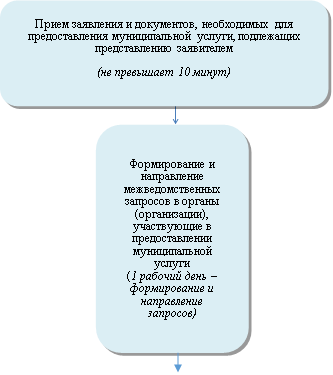 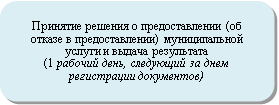 (указывается полное наименование заявителя, его реквизиты, юридический и почтовый адрес (последнее при отличии от юридического адреса) – для юридических лиц; фамилия, имя, отчество заявителя (последнее при наличии), почтовый адрес, паспортные данные с указанием прописки – для физических лиц)(указывается полное наименование заявителя, его реквизиты, юридический и почтовый адрес (последнее при отличии от юридического адреса) – для юридических лиц; фамилия, имя, отчество заявителя (последнее при наличии), почтовый адрес, паспортные данные с указанием прописки – для физических лиц)